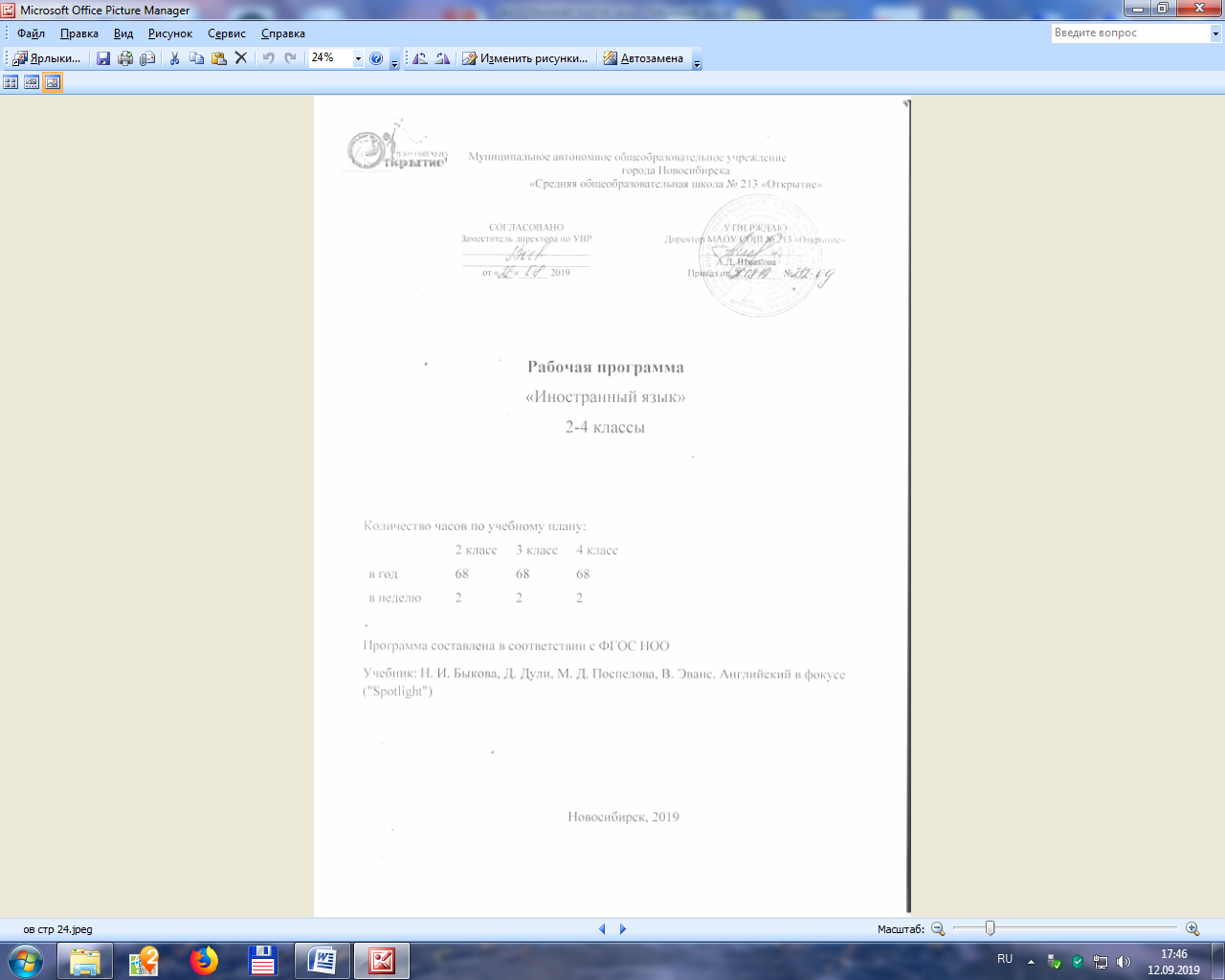 ИНОСТРАННЫЙ ЯЗЫК      Настоящая рабочая программа разработана в соответствии с основными положениями ФГОС НОО, планируемыми результатами НОО, требованиями ООП МАОУ СОШ № 213 «Открытие»Планируемые результаты изучения учебного предмета, курса1.1.Планируемые предметные результаты изучения учебного предмета по итогам 2 класса:Коммуникативные уменияГоворениеУченик научится (базовый уровень):приветствовать  друг друга, знакомиться и прощаться (Hello! I’m... What’s your name? How are you? Fine, thanks!);представлять себя и друзей (Thisis …. I’m ….);спрашивать о предметах в доме и называть их (What’sthis? It’s a …);спрашивать о местонахождении членов семьи  и отвечать, где они находятся(Where’s ..? S/he’s in ...);спрашивать о возрасте и отвечать на вопрос (Howoldareyou?);спрашивать о любимой еде и называть продукты(What’syourfavouritefood? My favouritefood is …);спрашивать, что умеют делать одноклассники и отвечать на вопрос (Canyou …? Yes, Ican. No, Ican’t);называть части лица;говорить о погоде и одежде (It’shot (raining, sunny), I’m (s/he’s) wearing …);называть времена года;Ученик получит возможность научиться (повышенный уровень): представляться самому, назвав имя, возраст; Составлять монологическое высказывание объемом 5 фраз (описание, сообщение,рассказ).АудированиеУченик научится (базовый уровень):понимать на слух речь учителя и одноклассников при непосредственном общении и вербально/невербально реагировать на услышанное;воспринимать на слух в аудиозаписи и понимать основное содержание небольших сообщений, рассказов, сказок, построенных в изученном языковом материале во 2 классе.Ученик получит возможность научиться (повышенный уровень):воспринимать на слух аудиотекст и полностью понимать содержащуюся в нем информацию, построенном в изученном языковом материале во 2 классе объемом 6-10 фраз;ЧтениеУченик научится (базовый уровень):соотносить графический образ английского слова с его звуковым образом;читать буквосочетания «sh, ch, th, ph»;читать новые слова, изученные во 2 классе;читать букву “E”  в закрытом слоге и буквосочетание  “ee”;читать букву “С”  в буквосочетании  и отдельно перед некоторыми гласными;читать буквосочетание “ir”;читать букву “Y”  перед гласной и на конце слова;выразительно читать вслух и про себя небольшой текст, построенный на изученном языковом материале во 2 классе, соблюдая правила произношения и соответствующую интонацию.Ученик получит возможность научиться (повышенный уровень):читать про себя с целью полного и точного понимания содержания учебных и адаптированных аутентичных текстов, построенных на знакомом учащимся языковом материале 2 класса или содержащих незнакомые слова не более 2-3, о значении которых можно догадаться;ПисьмоУченик научится (базовый уровень):выписывать из текста слова, словосочетания и предложения;писать письмо с опорой на образец - о своей спальне; о своей любимой еде; о своей игрушке; Ученик получит возможность научиться (повышенный уровень):в письменной форме записывать собственные предложения;Языковые средства и навыки оперирования имиГрафика, каллиграфия, орфографияУченик научится (базовый уровень):пользоваться английским алфавитом, знать последовательность букв в нем;воспроизводить графически и каллиграфически корректно все  буквы английского алфавита (полупечатное написание букв, буквосочетаний, слов);списывать предложения;восстанавливать слово в соответствии с решаемой учебной задачей;Ученик получит возможность научиться (повышенный уровень):группировать слова в соответствии с изученными правилами чтения.Фонетическая сторона речиУченик научится (базовый уровень):различать на слух и адекватно произносить все звуки английского языка, соблюдая нормы произношения звуков;соблюдать правило отсутствия ударения на служебных словах (артиклях, союзах, предлогах);Ученик получит возможность научиться (повышенный уровень):соблюдать правильное ударение в изолированном слове, фразе;читать изучаемые слова по транскрипции.Лексическая сторона речиУченик научится (базовый уровень):узнавать в письменном и устном тексте изученные лексические единицы, в том числе словосочетания, в пределах тематики на уровне  начального образования:слова приветствия /прощания (hello, goodbye); слова для обозначения членов семьи (sister, nanny, family,mummy, daddy, grandma, grandpa);слова и выражения, которые используются на уроке (children, friend, stand up, sit down, open/close your books);цвета (blue, colour, come, green, red, white, yellow, black, brown); слова для обозначения предметов дома (bed, chair, home,  radio, table, tree house, nice, lovely); слова для обозначения комнат в доме (bathroom, bedroom,  garden, house, bath, bathroom, living room, door, floor, window); числительные от 1 до 10;некоторые личные местоимения (he, she); слова по теме «День рождения» (birthday, candles, happy, party, sad);слова по теме «Еда» (burgers, chips, apples, bananas, sandwiches, chocolate, yummy, cake, biscuit, ice cream, pizza, milk, orange juice, chocolate cake); слова по теме «Животные», действия совершаемые ими (animal, bird, can, chimp, dance, fish, frog, horse, jump, run, sing, swim, climb, fly);слова по теме «Цирк» (circus, clown, funny, magician, swing);названия игрушек (ballerina, doll, his,  pink, shelf, teddy bear, toy, toy box, toy soldier, doll,jack-in-the-box, puppet); названия частей лица  (eyes, dark hair, ears, nose, mouth, big, fair hair, small);предлоги пространства (on, in, under); слова по теме «Одежда» (boat, coat, hat, holiday, jacket, play, put on, shorts, take off, jeans, shoes, skirt, socks, T-shirt); слова по теме «Времена года» (autumn, flower, music, spring, summer,  winter);оперировать в процессе общения активной лексикой в соответствии с коммуникативной задачей;Ученик получит возможность научиться (повышенный уровень):узнавать простые словообразовательные элементы;опираться на языковую догадку в процессе чтения и аудирования.Грамматическая сторона речиУченик научится (базовый уровень):распознавать и употреблять в речи простые предложения с глаголом «tobe», представляющие собой типичные фразы речевого этикета: I’m (Mary); What’syourname?;Howareyou?; I’mfine. употреблять в речи глагол­связку «to be» (Thisis …. I’m …. Where’s ..? S/he’s in …);распознавать и  употреблятьглагол  «like» в Present Simple (Простое настоящее время) в утвердительной и отрицательной форме (Ilike … I don’t like…);распознавать и употреблять модальный глагол «can» в утвердительной, вопросительной и отрицательной формах (Ican … Can you …? Yes, I can. No, Ican’t);распознавать и употреблять предлоги места (on, in, under);распознавать и употреблять структуру «have got»  в утвердительной форме (I’ve got …);распознавать и употреблять структуру «have got»  в утвердительной форме в 3-ем лице ед. числа и в вопросительной форме (He/She’s got… Has he/she got..?);распознавать и употреблять глагол «wear» в Present Continuous (настоящее длительное (продолженное время) в утвердительной форме (I’m (s/he’s wearing …);распознавать и употреблять безличные предложения (It’s windy! It’s cold!).Ученик получит возможность научиться (повышенный уровень):распознавать в тексте и дифференцировать слова по определенным признакам (существительные, прилагательные, модальные/смысловые глаголы).Планируемые предметные результаты изучения учебного предмета по итогам 3 класса:Коммуникативные уменияГоворениеУченик научится (базовый уровень):участвовать в элементарных диалогах приветствие, прощание,  представление себя, знакомство на английском языке;вести диалог-расспрос о любимых школьных предметах;представлять членов своей семьи, описывают внешность; рассказывают о себе, членах своей семьи;составлять высказывания о своих предпочтениях в еде;вести этикетный диалог (в магазине, в кафе);вести диалог-расспрос о принадлежности игрушек; о том, что делают в данное время, что любят делать в свободное время; составлять рассказ  о своём хобби, выходном дне; о своём доме;описывать внешность и умения животных;составлять диалог-расспрос о предметах мебели в доме, о том, где находятся члены семьи; описание действий, происходящих в данный момент;составлять диалог этикетного характера (телефонный разговор);описывать ежедневные действия;вести диалог-расспрос о ежедневных делах;Ученикполучит возможность научиться (повышенный уровень):   представляться самому, назвав имя, возраст, место и дату рождения, основное занятие;  просить о помощи или предложить свою помощь;  запрашивать необходимую информацию о ком-либо или о чем-либо.АудированиеУченик научится (базовый уровень):понимать на слух речь учителя и одноклассников при непосредственном общении и вербально/невербально реагировать на услышанное;воспринимать на слух в аудиозаписи и понимать основное содержание небольших сообщений, рассказов, сказок, построенных в изученном языковом материале в 3 классе.Ученик получит возможность научиться (повышенный уровень):воспринимать на слух аудио текст и полностью понимать содержащуюся в нем информацию, построенном в изученном языковом материале в 3 классе;догадываться о значении некоторых слов по контексту;догадываться о значении слов по словообразовательным элементам или по сходству звучания со словами родного языка.ЧтениеУченик научится (базовый уровень):соотносить графический образ английского слова с его звуковым образом;выразительно читать вслух и про себя небольшой текст, построенный на изученном языковом материале в 3 классе, соблюдая правила произношения и соответствующую интонацию;читать про себя на английском языке и находить в тексте необходимую информацию.Ученик получит возможность научиться (повышенный уровень):читать про себя с целью полного и точного понимания содержания учебных и адаптированных аутентичных текстов, построенных на знакомом учащимся языковом материале 3 класса или содержащих незнакомые слова, о значении которых можно догадаться;читать вслух текст, построенный на изученном языковом материале 3 класса, соблюдая правила произношения и соответствующую интонацию.ПисьмоУченик научится (базовый уровень):выписывать из текста слова, словосочетания и предложения;писать письмо с опорой на образец небольшого рассказа о себе и своём доме;Ученик получит возможность научиться (повышенный уровень):в письменной форме кратко отвечать на вопросы к тексту (с опорой на текст);составлять рассказ в письменной форме по плану/ключевым словам;Языковые средства и навыки оперирования имиГрафика, каллиграфия, орфографияУченик научится (базовый уровень):пользоваться английским алфавитом, знать последовательность букв в нем;воспроизводить графически и каллиграфически корректно буквы английского алфавита (полупечатное написание букв, буквосочетаний, слов);списывать текст;восстанавливать слово в соответствии с решаемой учебной задачей;отличать буквы от знаков транскрипции.Ученик получит возможность научиться (повышенный уровень):сравнивать и анализировать буквосочетания английского языка и их транскрипцию;группировать слова в соответствии с изученными правилами чтения;Фонетическая сторона речиУченик научится (базовый уровень):различать на слух и адекватно произносить звуки английского языка, соблюдая нормы произношения звуков;соблюдать правильное ударение в изолированном слове, фразе;Ученик получит возможность научиться (повышенный уровень):распознавать связующее r в речи и уметь его использовать;читать изучаемые слова по транскрипции.Лексическая сторона речиУченик научится (базовый уровень):узнавать в письменном и устном тексте изученные лексические единицы, в том числе словосочетания, в пределах тематики на уровне  начального образования:слова приветствия /прощания (hello, hi, goodbye, seeyou);некоторые личные местоимения (I, he, she, it); цвета (grey, green, black, white, red, pink, purple, blue, yellow, violet); слова для обозначения школьных принадлежностей (school; schoolbag; pen; pencil; rubber; ruler; book; pencil case); слова для обозначения школьных предметов (school subjects; English; Math; Geography; PE; History; Science; Art; Music); числительные от 1 до 50;слова для обозначения представителей семьи (grandma; grandmother; grandpa; grandfather; mum; mother; dad; father; brother; sister);притяжательные местоимения (my, your, his, her, its, our they); слова по теме «Еда» (chicken, vegetables; ice-cream; chocolate; water; lemonade; pizza; eggs; sandwiches; burgers; meat; potatoes; biscuits; milk; cake; orange juice; pasta; carrots; sausages; rice; popcorn; Coke); глаголы (eat, drink, like); исчисляемые, неисчисляемые существительные; названия игрушек (musical box; tea set; aeroplane; ball; train; rocking horse; elephant; doll); названия предметов мебели и домашнего обихода (computer, TV, radio, armchair, lamp, bed, desk, chair); названия животных (spider; bird; rabbit; seahorse; tortoise; parrot);  словосочетания для описания внешности животных (small nose; small head; thin legs; short tail; big ears; big eyes; fat body; long tail); существительные во множественном числе (man-men; woman-women);названия комнат (bedroom, bathroom, kitchen, living room, garden, house, home); предлоги пространства (on, in, under, next to, in front of, behind); названия предметов мебели и домашнего обихода (cupboard; fridge; mirror; cooker; sofa; glass); словосочетания для описания занятий в свободное время (playing soccer; eating a hotdog; flying a kite; playing basketball; riding a bike; wearing a mac; drinking Coke);слова, обозначающие дни недели; слова для обозначения времени суток (in the morning, in the afternoon, in the evening, at night); слова для описания ежедневных дел (have a shower; have breakfast; have lunch; listen to music; visit my friend; haves upper; watch video; go to bed).оперировать в процессе общения активной лексикой в соответствии с коммуникативной задачей;восстанавливать текст в соответствии с решаемой учебной задачей.Ученик получит возможность научиться (повышенный уровень):узнавать простые словообразовательные элементы;оперировать в процессе общения пассивной лексикой в соответствии с коммуникативной задачей.Грамматическая сторона речиУченик научится (базовый уровень):распознавать и употреблять в речи основные коммуникативные типы предложений;распознавать и употреблять в речи простые предложения с глаголом «to be», представляющие собой типичные фразы речевого этикета: I’m (Mary); What’s your name?;How are you?; I’m fine. Thank you; Here you are; You are welcome; What’s this?; It’s (a pen).Распознавать и употреблять в речи простые утвердительные, отрицательные предложения с глаголами «to be» в полной и краткой формах, «to have»; специальные вопросы с глаголом «to be»: What’s your name?; How old are you?; What is your favorite subject?; What’sthis?;распознавать и употреблять притяжательные местоимения в предложениях с глаголом «to be»: This is…; Where is…? ; Have you got?; His name is…;распознавать и употреблять существительные в единственном и множественном числе; распознавать и употреблять в речи утвердительные, вопросительные, отрицательные предложения в Present Simple;  глаголы в третьем лице единственного числа в Present Simple; краткие ответы в Present Simple: I like to eat…; I like to drink…; My favorite fruit/vegetables…; Do you like fruit or vegetables?; Can I have some…?;распознавать и употреблять в речи  слов some/any c исчисляемыми и неисчисляемыми существительными;распознавать и употреблять в речи  имен существительных с неопределенным артиклем a/an; в притяжательном падеже;распознавать и употреблять в речи  указательных местоимений «this/that/these/those»;распознавать и употреблять в речи  утвердительные, вопросительные и отрицательные предложения с глагольной конструкцией «have got»;  утвердительные, вопросительные и отрицательные предложения с глаголом «can»;образовывать формы множественного числа существительных;распознавать и употреблять в речи  утвердительные, вопросительные и отрицательные предложения со структурами  «there is/there are»;распознавать и употреблять в речи  утвердительные, вопросительные и отрицательные предложения в простом продолженном времени.Ученик получит возможность научиться (повышенный уровень):использовать в речи предложения с конструкцией «there is/ther eare»;оперировать в речи неопределенными местоимениями some, any (некоторые случаи употребления: Can I have some tea? Is there any milk in the fridge? — No, there isn’t any);распознавать в тексте и дифференцировать слова по определенным признакам (существительные, прилагательные, модальные/смысловые глаголы).Планируемые предметные результаты изучения учебного предмета по итогам 4 класса:Коммуникативные уменияГоворениеУченик научится (базовый уровень):участвовать в элементарных диалогах, соблюдая нормы речевого этикета, принятые в англоязычных странах: научиться знакомиться, уметь задавать вопросы о том, что умеют делать, и отвечать на них;дарить подарки и вежливо благодарить на английском языке;спрашивать, как выглядят родные и знакомые, какие они по характеру, и отвечать на вопрос;участвовать в диалоге-расспросе о том, где находятся предметы, и отвечать на вопросы;говорить и спрашивать, что делают сейчас родственники и знакомые;спрашивать о возрасте;спрашивать, где находятся различные учреждения, и отвечать на вопрос;расспрашивать о занятиях спортом и отвечать на вопрос;отвечать на вопросы о семье, рассказывать о  своём городе/деревне;выражать просьбу;спрашивать о количестве  и отвечать на вопрос;говорить о том, что любят есть на десерт;говорить, что делают животные в данный момент;спрашивать, когда день рождения у одноклассников, и отвечать на вопрос;говорить о подарке ко дню рождения;говорить о своём настроении;называть даты;говорить, где были вчера, что не делали вчера, и спрашивать, что делали вчера;участвовать в диалоге-расспросе о том, что делали вчера;вести диалог-расспрос о планах на отдых.Ученик получит возможность научиться (повышенный уровень):рассказывать о крупнейших городах России и называть их  достопримечательности;расспрашивать о профессии и месте работы и отвечать на вопросы;спрашивать, что приходится делать; рассказывать, сколько часов в неделю работают люди разных профессий;составлять небольшое описание персонажа;спрашивать, куда собираются поехать на каникулы и что там делать, и отвечать на вопросы.АудированиеУченик научится (базовый уровень):понимать на слух речь учителя и одноклассников при непосредственном общении и вербально реагировать на услышанное;воспринимать на слух в аудиозаписи и понимать содержание сюжетного диалога, небольшого текста, сказки, построенных в основном на знакомом языковом материале, изученном в 4 классе.Ученик получит возможность научиться (повышенный уровень):воспринимать на слух аудиотекст и полностью понимать содержащуюся в нем информацию, построенном в изученном языковом материале в 4 классе;догадываться о значении некоторых слов по контексту;догадываться о значении слов по словообразовательным элементам или по сходству звучания со словами родного языка.ЧтениеУченик научится (базовый уровень):соотносить графический образ английского слова с его звуковым образом;читать про себя на английском языке и находить в тексте необходимую информацию;читать новые слова, читать вслух сюжетный диалог, построенный на изученном языковом материале в 4 классе, соблюдая правила произношения и соответствующую интонацию;читать про себя и определять верные и неверные утверждения;читать про себя и понимать основное содержание небольших текстов;читать про себя текст и отвечать на вопросы;читать  числа, обозначающие годы;читать неправильные глаголы.Ученик получит возможность научиться (повышенный уровень):читать про себя с целью полного и точного понимания содержания учебных и адаптированных аутентичных текстов, построенных на знакомом учащимся языковом материале 4 класса или содержащих незнакомые слова, о значении которых можно догадаться;читать вслух текст, построенный на изученном языковом материале 4 класса, соблюдая правила произношения и соответствующую интонацию.читать новые слова, читать про себя и восстанавливать небольшой текст.ПисьмоУченик научится (базовый уровень):выписывать из текста слова, словосочетания и предложения;писать с опорой на образец небольшого рассказа о друге, о своём родственнике, о своём самом лучшем дне в году;описывать картинку.Ученик получит возможность научиться (повышенный уровень):в письменной форме кратко отвечать на вопросы к тексту (с опорой на текст);составлять вопросы викторины;писать о своём новогоднем решении;писать о своём отдыхе.Языковые средства и навыки оперирования имиГрафика, каллиграфия, орфографияУченик научится (базовый уровень):пользоваться английским алфавитом, знать последовательность букв в нем;воспроизводить графически и каллиграфически корректно все буквы английского алфавита (полупечатное написание букв, буквосочетаний, слов);восстанавливать слово в соответствии с решаемой учебной задачей;писать наиболее употребительные слова, вошедшие в активный словарь;правильно писать числительные;правилам чтения буквосочетаний“ar” и  “or” и знакам транскрипции;правилам чтения буквосочетаний “ir”, “ur”, “er” и знакам транскрипции;правилам чтения буквы “G”  изнакам транскрипции;правилам чтения буквосочетания “оо” и знакам транскрипции;правилам чтения буквы “А”  перед сочетанием согласных «sk» и  «ll» и знакам транскрипции;правилам чтения окончаний правильных глаголов в PastSimple (простое прошедшее время) и знакам транскрипции;правилам чтения буквы “Y”  и знакам транскрипции;правилам чтения слов с непроизносимыми согласными.Ученик получит возможность научиться (повышенный уровень):сравнивать и анализировать буквосочетания английского языка и их транскрипцию;группировать слова в соответствии с изученными правилами чтения;Фонетическая сторона речиУченик научится (базовый уровень):различать на слух и адекватно произносить звуки английского языка, соблюдая нормы произношения звуков;соблюдать правильное ударение в изолированном слове, фразе;читать с правильным словесным, логическим и фразовым ударением простые нераспространенные предложения.Ученик получит возможность научиться (повышенный уровень):соблюдать интонацию перечисления;читать изучаемые слова по транскрипции;грамотно в интонационном отношении оформлять различные типы предложений. адекватное произносить и различать на слух звуки изучаемого иностранного языка, в том числе долгих и кратких гласных, гласных с твердым приступом, звонких и глухих согласных;различать оглушение/неоглушение согласных в конце слога или слова, отсутствие смягчения согласных перед гласными; словесное и фразовое ударение, членение предложений на смысловые группы; ритмико-интонационные особенности основных коммуникативных типов предложений (утверждения, вопроса, побуждения).Лексическая сторона речиУченик научится (базовый уровень):узнавать в письменном и устном тексте изученные лексические единицы, в том числе словосочетания, в пределах тематики на уровне  начального образования:слова приветствия /прощания (hello, hi, goodbye, seeyou); числительные от 60 до 100;слова для описания подарков (present, CD, aeroplane, musical box, doll, ball, train, age, class, surname, phone number);слова для обозначения геометрических фигур (triangle, circle, square);интернациональные слова (CD, mobile phone, guitar, camera, surfing, diving, garage, café, theatre, hospital, volleyball, tennis, badminton, baseball, hockey, lemon, mango, tomato, giraffe, crocodile);слова, обозначающие действия (skiing, sailing, skating, playing the violin, surfing, diving);слова по теме “Город» (capital city, famous, theatre, museum, street, relative, town, village, station, garage, cafe, hospital);слова по теме «Спорт» (sports centre, volleyball, badminton, (table) tennis, baseball, hockey);слова по теме «Еда» (tasty, treat, lemon, beans, mango, butter, coconut, flour, pineapple, olive oil, sugar, salt, pepper, tomato, your turn, need, half, cup, put, pudding, dessert, evening meal, flour, sugar, butter, dinner, traditional, oil, water, salt, popular, cheap, hiking, treat, teatime);слова, обозначающие упаковку и емкости (packet, bar, kilo, loaf, jar, carton, bottle, tin);слова по теме «Животные» (giraffe, monkey, dolphin, seal, lazy, lizard, whale, hippo, crocodile, lunchtime, koala, kangaroo, emu, forest, picnic, river);слова по теме «Профессии» (bake/ baker/baker’s, greengrocer/ greengrocer’s, mechanic, postman/post office, waiter, nurse);слова, обозначающие месяцы (January, February, March, April, May, June, July, August, September, October, November, December);слова, обозначающие страны (Greece, Italy, Portugal, Russia, Mexico, Poland, Spain, Turkey);слова-спутники прошедшего времени (yesterday, ago, last);слова, обозначающие настроение (sad, bored, angry, scared, tired, hungry, interestingpretty, shy, strong, loud, kind, fireworks);слова по теме «Лето. Отдых» (swimsuit, sunglasses, swimming trunks, jeans, boots, tent, flippers, sleeping bag, sunny, windy, cloudy, rainy, cold, hot, relax, rest, travel, diary, camping, mountain, tent, cool, windy, warm, lake, cold, seaside);вопросительные слова (who, what, where, when, why, how);узнавать и употреблять простые словообразовательные элементы– суффикс«ly» (tall, short, slim, fair/dark hair, funny, kind , friendly);узнавать и употреблять простые словообразовательные элементы– суффикс«ty» (sixty, seventy, eighty, ninety, a hundred, thirty, forty, fifty);словообразовательные элементы – суффикс «er» (baker, waiter) и словосложение (postman, greengrocer); распознавать и употреблять в речи суффикс – «th» (first, second, third, fourth, fifth, eleventh, twelfth, twentieth, delicious, sixteenth);оперировать в процессе общения активной лексикой в соответствии с коммуникативной задачей;восстанавливать текст в соответствии с решаемой учебной задачей.Ученик получит возможность научиться (повышенный уровень):узнавать простые словообразовательные элементы;оперировать в процессе общения пассивной лексикой в соответствии с коммуникативной задачей.Грамматическая сторона речиУченик научится (базовый уровень):распознавать и употреблять в речи основные коммуникативные типы предложений;распознавать и употреблять в речи предлоги времени;распознавать и употреблять в речи глаголы в Present Continuous (Настоящее длительное (продолженное) время)  в утвердительной, отрицательной и вопросительной форме;распознавать и употреблять в речи числительные от 30 до 100;распознавать и правильно употреблять в речи в Present Continuous (Настоящее длительное (продолженное) время) и предлоги места;распознавать и правильно употреблять в речи наречия частотности – always, usually, sometimes, often;употреблять глаголы в Present Simple (Простое настоящее время) с фразами, указывающими, как часто происходят действия  (once a week, twice a week, three times a week);употреблять модальный глагол «have to»;употреблять наречия степени (a lot, many, much);употреблять модальный глагол «may»;различать употребление настоящего простого и настоящего продолженного времени;употреблять сравнительную и превосходную степень прилагательных;употреблять модальный глагол «must»;употреблять порядковые числительные 1-5, 11, 12, 20;употреблять глагол «to be» вPast Simple (Простом прошедшем времени);употреблять порядковые числительные;употреблять правильные глаголы в утвердительной, отрицательной и вопросительной формах в Past Simple (Простом прошедшем времени);употреблять неправильные глаголы в Past Simple (Простом прошедшем времени) в утвердительной, отрицательной и вопросительной форме;употреблять структуру  «to be going to» для выражения будущего времени;употреблять глаголы в Future Simple (Простом будущем времени);уметь строить специальные вопросы (who, what, where, when, why, how).Ученик получит возможность научиться (повышенный уровень):распознавать в тексте и дифференцировать слова по определенным признакам (существительные, прилагательные, модальные/смысловые глаголы).Планируемые результаты выпускника:ПРЕДМЕТНЫЕ:Коммуникативные уменияГоворениеВыпускник научится:участвовать в элементарных диалогах, соблюдая нормы речевого этикета, принятые в англоязычных странах;составлять небольшое описание предмета, картинки, персонажа;рассказывать о себе, своей семье, друге.Выпускник получит возможность научиться:воспроизводить наизусть небольшие произведения детского фольклора;составлять краткую характеристику персонажа;кратко излагать содержание прочитанного текста.АудированиеВыпускник научится:понимать на слух речь учителя и одноклассников при непосредственном общении и вербально/невербально реагировать на услышанное;воспринимать на слух в аудиозаписи и понимать основное содержание небольших сообщений, рассказов, сказок, построенных в основном на знакомом языковом материале.Выпускник получит возможность научиться:воспринимать на слух аудиотекст и полностью понимать содержащуюся в нем информацию;использовать контекстуальную или языковую догадку при восприятии на слух текстов, содержащих некоторые незнакомые слова.ЧтениеВыпускник научится:соотносить графический образ английского слова с его звуковым образом;читать вслух небольшой текст, построенный на изученном языковом материале, соблюдая правила произношения и соответствующую интонацию;читать про себя и понимать содержание небольшого текста, построенного в основном на изученном языковом материале;читать про себя и находить в тексте необходимую информацию.Выпускник получит возможность научиться:догадываться о значении незнакомых слов по контексту;не обращать внимания на незнакомые слова, не мешающие понимать основное содержание текста.ПисьмоВыпускник научится:выписывать из текста слова, словосочетания и предложения;писать поздравительную открытку с Новым годом, Рождеством, днем рождения (с опорой на образец);писать по образцу краткое письмо зарубежному другу.Выпускник получит возможность научиться:в письменной форме кратко отвечать на вопросы к тексту;составлять рассказ в письменной форме по плану/ключевым словам;заполнять простую анкету;правильно оформлять конверт, сервисные поля в системе электронной почты (адрес, тема сообщения).Языковые средства и навыки оперирования имиГрафика, каллиграфия, орфографияВыпускник научится:воспроизводить графически и каллиграфически корректно все буквы английского алфавита (полупечатное написание букв, буквосочетаний, слов);пользоваться английским алфавитом, знать последовательность букв в нем;списывать текст;восстанавливать слово в соответствии с решаемой учебной задачей;отличать буквы от знаков транскрипции.Выпускник получит возможность научиться:сравнивать и анализировать буквосочетания английского языка и их транскрипцию;группировать слова в соответствии с изученными правилами чтения;уточнять написание слова по словарю;использовать экранный перевод отдельных слов (с русского языка на иностранный и обратно).Фонетическая сторона речиВыпускник научится:различать на слух и адекватно произносить все звуки английского языка, соблюдая нормы произношения звуков;соблюдать правильное ударение в изолированном слове, фразе;различать коммуникативные типы предложений по интонации;корректно произносить предложения с точки зрения их ритмико-интонационных особенностей.Выпускник получит возможность научиться:распознавать связующее r в речи и уметь его использовать;соблюдать интонацию перечисления;соблюдать правило отсутствия ударения на служебных словах (артиклях, союзах, предлогах);читать изучаемые слова по транскрипции.Лексическая сторона речиВыпускник научится:узнавать в письменном и устном тексте изученные лексические единицы, в том числе словосочетания, в пределах тематики на уровне  начального образования;оперировать в процессе общения активной лексикой в соответствии с коммуникативной задачей;восстанавливать текст в соответствии с решаемой учебной задачей.Выпускник получит возможность научиться:узнавать простые словообразовательные элементы;опираться на языковую догадку в процессе чтения и аудирования (интернациональные и сложные слова).Грамматическая сторона речиВыпускник научится:распознавать и употреблять в речи основные коммуникативные типы предложений;распознавать в тексте и употреблять в речи изученные части речи: существительные с определенным/неопределенным/нулевым артиклем; существительные в единственном и множественном числе; глагол­связку to be; глаголы в Present, Past, Future Simple; модальные глаголы can, may, must; личные, притяжательные и указательные местоимения; прилагательные в положительной, сравнительной и превосходной степени; количественные (до 100) и порядковые (до 30) числительные; наиболее употребительные предлоги для выражения временны´х и пространственных отношений.Выпускник получит возможность научиться:узнавать сложносочиненные предложения с союзами and и but;использовать в речи безличные предложения (It’s cold. It’s 5 o’clock. It’s interesting), предложения с конструкцией there is/there are;оперировать в речи неопределенными местоимениями some, any (некоторые случаи употребления: Can I have some tea? Is there any milk in the fridge? — No, there isn’t any);оперировать в речи наречиями времени (yesterday, tomorrow, never, usually, often, sometimes); наречиями степени (much, little, very);распознавать в тексте и дифференцировать слова по определенным признакам (существительные, прилагательные, модальные/смысловые глаголы).МЕТАПРЕДМЕТНЫЕ:Регулятивные универсальные учебные действияВыпускник научится:принимать и сохранять учебную задачу;учитывать выделенные учителем ориентиры действия в новом учебном материале в сотрудничестве с учителем;планировать свои действия в соответствии с поставленной задачей и условиями ее реализации, в том числе во внутреннем плане;учитывать установленные правила в планировании и контроле способа решения;осуществлять итоговый и пошаговый контроль по результату;оценивать правильность выполнения действия на уровне адекватной ретроспективной оценки соответствия результатов требованиям данной задачи;адекватно воспринимать предложения и оценку учителей, товарищей, родителей и других людей;различать способ и результат действия;вносить необходимые коррективы в действие после его завершения на основе его оценки и учета характера сделанных ошибок, использовать предложения и оценки для создания нового, более совершенного результата, использовать запись в цифровой форме хода и результатов решения задачи, собственной звучащей речи на русском, родном и иностранном языках.Выпускник получит возможность научиться:в сотрудничестве с учителем ставить новые учебные задачи;преобразовывать практическую задачу в познавательную;проявлять познавательную инициативу в учебном сотрудничестве;самостоятельно учитывать выделенные учителем ориентиры действия в новом учебном материале;осуществлять констатирующий и предвосхищающий контроль по результату и по способу действия, актуальный контроль на уровне произвольного внимания;самостоятельно оценивать правильность выполнения действия и вносить необходимые коррективы в исполнение как по ходу его реализации, так и в конце действия.Познавательные универсальные учебные действияВыпускник научится:осуществлять поиск необходимой информации для выполнения учебных заданий с использованием учебной литературы, энциклопедий, справочников (включая электронные, цифровые), в открытом информационном пространстве, в том числе контролируемом пространстве сети Интернет;осуществлять запись (фиксацию) выборочной информации об окружающем мире и о себе самом, в том числе с помощью инструментов ИКТ;использовать знаково­символические средства, в том числе модели (включая виртуальные) и схемы (включая концептуальные), для решения задач;проявлять познавательную инициативу в учебном сотрудничестве;строить сообщения в устной и письменной форме;ориентироваться на разнообразие способов решения задач;основам смыслового восприятия художественных и познавательных текстов, выделять существенную информацию из сообщений разных видов (в первую очередь текстов);осуществлять анализ объектов с выделением существенных и несущественных признаков;осуществлять синтез как составление целого из частей;проводить сравнение, сериацию и классификацию по заданным критериям;устанавливать причинно­следственные связи в изучаемом круге явлений;строить рассуждения в форме связи простых суждений об объекте, его строении, свойствах и связях;обобщать, т. е. осуществлять генерализацию и выведение общности для целого ряда или класса единичных объектов, на основе выделения сущностной связи;осуществлять подведение под понятие на основе распознавания объектов, выделения существенных признаков и их синтеза;устанавливать аналогии;владеть рядом общих приемов решения задач.Выпускник получит возможность научиться:осуществлять расширенный поиск информации с использованием ресурсов библиотек и сети Интернет;записывать, фиксировать информацию об окружающем мире с помощью инструментов ИКТ;создавать и преобразовывать модели и схемы для решения задач;осознанно и произвольно строить сообщения в устной и письменной форме;осуществлять выбор наиболее эффективных способов решения задач в зависимости от конкретных условий;осуществлять синтез как составление целого из частей, самостоятельно достраивая и восполняя недостающие компоненты;осуществлять сравнение, сериацию и классификацию, самостоятельно выбирая основания и критерии для указанных логических операций;строить логическое рассуждение, включающее установление причинно­следственных связей;произвольно и осознанно владеть общими приемами решения задач.Коммуникативные универсальные учебные действияВыпускник научится:адекватно использовать коммуникативные, прежде всего речевые, средства для решения различных коммуникативных задач, строить монологическое высказывание (в том числе сопровождая его аудиовизуальной поддержкой), владеть диалогической формой коммуникации, используя в том числе средства и инструменты ИКТ и дистанционного общения;допускать возможность существования у людей различных точек зрения, в том числе не совпадающих с его собственной, и ориентироваться на позицию партнера в общении и взаимодействии;учитывать разные мнения и стремиться к координации различных позиций в сотрудничестве;формулировать собственное мнение и позицию;договариваться и приходить к общему решению в совместной деятельности, в том числе в ситуации столкновения интересов;строить понятные для партнера высказывания, учитывающие, что партнер знает и видит, а что нет;задавать вопросы;контролировать действия партнера;использовать речь для регуляции своего действия;адекватно использовать речевые средства для решения различных коммуникативных задач, строить монологическое высказывание, владеть диалогической формой речи.Выпускник получит возможность научиться:учитывать и координировать в сотрудничестве позиции других людей, отличные от собственной;учитывать разные мнения и интересы и обосновывать собственную позицию;понимать относительность мнений и подходов к решению проблемы;аргументировать свою позицию и координировать ее с позициями партнеров в сотрудничестве при выработке общего решения в совместной деятельности;продуктивно содействовать разрешению конфликтов на основе учета интересов и позиций всех участников;с учетом целей коммуникации достаточно точно, последовательно и полно передавать партнеру необходимую информацию как ориентир для построения действия;задавать вопросы, необходимые для организации собственной деятельности и сотрудничества с партнером;осуществлять взаимный контроль и оказывать в сотрудничестве необходимую взаимопомощь;адекватно использовать речевые средства для эффективного решения разнообразных коммуникативных задач, планирования и регуляции своей деятельности.ЛИЧНОСТНЫЕУ выпускника будут сформированы:внутренняя позиция школьника на уровне положительного отношения к школе, ориентации на содержательные моменты школьной действительности и принятия образца «хорошего ученика»;широкая мотивационная основа учебной деятельности, включающая социальные, учебно­познавательные и внешние мотивы;учебно­познавательный интерес к новому учебному материалу и способам решения новой задачи;ориентация на понимание причин успеха в учебной деятельности, в том числе на самоанализ и самоконтроль результата, на анализ соответствия результатов требованиям конкретной задачи, на понимание оценок учителей, товарищей, родителей и других людей;способность к оценке своей учебной деятельности;основы гражданской идентичности, своей этнической принадлежности в форме осознания «Я» как члена семьи, представителя народа, гражданина России, чувства сопричастности и гордости за свою Родину, народ и историю, осознание ответственности человека за общее благополучие;ориентация в нравственном содержании и смысле как собственных поступков, так и поступков окружающих людей;знание основных моральных норм и ориентация на их выполнение;развитие этических чувств — стыда, вины, совести как регуляторов морального поведения; понимание чувств других людей и сопереживание им;установка на здоровый образ жизни;основы экологической культуры: принятие ценности природного мира, готовность следовать в своей деятельности нормам природоохранного, нерасточительного, здоровьесберегающего поведения;чувство прекрасного и эстетические чувства на основе знакомства с мировой и отечественной художественной культурой.Выпускник получит возможность для формирования:внутренней позиции обучающегося на уровне положительного отношения к образовательной организации, понимания необходимости учения, выраженного в преобладании учебно­познавательных мотивов и предпочтении социального способа оценки знаний;выраженной устойчивой учебно­познавательной мотивации учения;устойчивого учебно­познавательного интереса к новым общим способам решения задач;адекватного понимания причин успешности/неуспешности учебной деятельности;положительной адекватной дифференцированной самооценки на основе критерия успешности реализации социальной роли «хорошего ученика»;компетентности в реализации основ гражданской идентичности в поступках и деятельности;морального сознания на конвенциональном уровне, способности к решению моральных дилемм на основе учета позиций партнеров в общении, ориентации на их мотивы и чувства, устойчивое следование в поведении моральным нормам и этическим требованиям;установки на здоровый образ жизни и реализации ее в реальном поведении и поступках;осознанных устойчивых эстетических предпочтений и ориентации на искусство как значимую сферу человеческой жизни; эмпатии как осознанного понимания чувств других людей и сопереживания им, выражающихся в поступках, направленных на помощь другим и обеспечение их благополучия.1.2. Планируемые личностные, метапредметные результаты изучения учебного предметаЛичностные результатыМетапредметные результаты Содержание учебного предмета, курсаПредметное содержание речиПредметное содержание устной и письменной речи соответствует образовательным и воспитательным целям, а также интересам и возрастным особенностям младших школьников и включает следующие темы: Знакомство. С одноклассниками, учителем, персонажами детских произведений: имя, возраст. Приветствие, прощание (с использованием типичных фраз речевого этикета).Я и моя семья. Члены семьи, их имена, возраст, внешность, черты характера, увлечения/хобби. Мой день (распорядок дня, домашние обязанности). Покупки в магазине: одежда, обувь, основные продукты питания. Любимая еда. Семейные праздники: день рождения, Новый год/Рождество. Подарки.Мир моих увлечений. Мои любимые занятия. Виды спорта и спортивные игры. Мои любимые сказки. Выходной день (в зоопарке, цирке), каникулы.Я и мои друзья. Имя, возраст, внешность, характер, увлечения/хобби. Совместные занятия. Письмо зарубежному другу. Любимое домашнее животное: имя, возраст, цвет, размер, характер, что умеет делать.Моя школа. Классная комната, учебные предметы, школьные принадлежности. Учебные занятия на уроках.Мир вокруг меня. Мой дом/квартира/комната: названия комнат, их размер, предметы мебели и интерьера. Природа. Дикие и домашние животные. Любимое время года. Погода.Страна/страны изучаемого языка и родная страна. Общие сведения: название, столица. Литературные персонажи популярных книг моих сверстников (имена героев книг, черты характера). Небольшие произведения детского фольклора на изучаемом иностранном языке (рифмовки, стихи, песни, сказки).Некоторые формы речевого и неречевого этикета стран изучаемого языка в ряде ситуаций общения (в школе, во время совместной игры, в магазине).Коммуникативные умения по видам речевой деятельностиВ русле говорения1. Диалогическая формаУметь вести:этикетные диалоги в типичных ситуациях бытового, учебно­трудового и межкультурного общения, в том числе при помощи средств телекоммуникации;диалог­расспрос (запрос информации и ответ на него);диалог — побуждение к действию.2. Монологическая формаУметь пользоваться основными коммуникативными типами речи: описание, рассказ, характеристика (персонажей).В русле аудированияВоспринимать на слух и понимать:речь учителя и одноклассников в процессе общения на уроке и вербально/невербально реагировать на услышанное;небольшие доступные тексты в аудиозаписи, построенные в основном на изученном языковом материале, в том числе полученные с помощью средств коммуникации.В русле чтенияЧитать:вслух небольшие тексты, построенные на изученном языковом материале;про себя и понимать тексты, содержащие как изученный языковой материал, так и отдельные новые слова, находить в тексте необходимую информацию (имена персонажей, где происходит действие и т. д.).В русле письмаВладеть:умением выписывать из текста слова, словосочетания и предложения;основами письменной речи: писать по образцу поздравление с праздником, короткое личное письмо.Языковые средства и навыки пользования имиАнглийский языкГрафика, каллиграфия, орфография. Все буквы английского алфавита. Основные буквосочетания. Звуко­буквенные соответствия. Знаки транскрипции. Апостроф. Основные правила чтения и орфографии. Написание наиболее употребительных слов, вошедших в активный словарь.Фонетическая сторона речи. Адекватное произношение и различение на слух всех звуков и звукосочетаний английского языка. Соблюдение норм произношения: долгота и краткость гласных, отсутствие оглушения звонких согласных в конце слога или слова, отсутствие смягчения согласных перед гласными. Дифтонги. Связующее «r» (there is/there are). Ударение в слове, фразе. Отсутствие ударения на служебных словах (артиклях, союзах, предлогах). Членение предложений на смысловые группы. Ритмико­интонационные особенности повествовательного, побудительного и вопросительного (общий и специальный вопрос) предложений. Интонация перечисления. Чтение по транскрипции изученных слов.Лексическая сторона речи. Лексические единицы, обслуживающие ситуации общения, в пределах тематики начальной школы, в объеме 500 лексических единиц для двустороннего (рецептивного и продуктивного) усвоения, простейшие устойчивые словосочетания, оценочная лексика и речевые клише как элементы речевого этикета, отражающие культуру англоговорящих стран. Интернациональные слова (например, doctor, film). Начальное представление о способах словообразования: суффиксация (суффиксы ­er, ­or, ­tion, ­ist, ­ful, ­ly, ­teen, ­ty, ­th), словосложение (postcard), конверсия (play — to play).Грамматическая сторона речи. Основные коммуникативные типы предложений: повествовательное, вопросительное, побудительное. Общий и специальный вопросы. Вопросительные слова: what, who, when, where, why, how. Порядок слов в предложении. Утвердительные и отрицательные предложения. Простое предложение с простым глагольным сказуемым (He speaks English.), составным именным (My family is big.) и составным глагольным (I like to dance. She can skate well.) сказуемым. Побудительные предложения в утвердительной (Help me, please.) и отрицательной (Don’t be late!) формах. Безличные предложения в настоящем времени (It is cold. It’s five o’clock.). Предложения с оборотом there is/there are. Простые распространенные предложения. Предложения с однородными членами. Сложносочиненные предложения с союзами and и but. Сложноподчиненные предложения с because.Правильные и неправильные глаголы в Present, Future, Past Simple (Indefinite). Неопределенная форма глагола. Глагол­связка to be. Модальные глаголы can, may, must, have to. Глагольные конструкции I’d like to… Существительные в единственном и множественном числе (образованные по правилу и исключения), существительные с неопределенным, определенным и нулевым артиклем. Притяжательный падеж имен существительных.Прилагательные в положительной, сравнительной и превосходной степени, образованные по правилам и исключения.Местоимения: личные (в именительном и объектном падежах), притяжательные, вопросительные, указательные (this/these, that/those), неопределенные (some, any — некоторые случаи употребления).Наречия времени (yesterday, tomorrow, never, usually, often, sometimes). Наречия степени (much, little, very).Количественные числительные (до 100), порядковые числительные (до 30).Наиболее употребительные предлоги: in, on, at, into, to, from, of, with.Социокультурная осведомленностьВ процессе обучения иностранному языку в начальной школе обучающиеся знакомятся: с названиями стран изучаемого языка; с некоторыми литературными персонажами популярных детских произведений; с сюжетами некоторых популярных сказок, а также небольшими произведениями детского фольклора (стихами, песнями) на иностранном языке; с элементарными формами речевого и неречевого поведения, принятого в странах изучаемого языка.Специальные учебные уменияМладшие школьники овладевают следующими специальными (предметными) учебными умениями и навыками:пользоваться двуязычным словарем учебника (в том числе транскрипцией), компьютерным словарем и экранным переводом отдельных слов;пользоваться справочным материалом, представленным в виде таблиц, схем, правил;вести словарь (словарную тетрадь);систематизировать слова, например, по тематическому принципу;пользоваться языковой догадкой, например, при опознавании интернационализмов;делать обобщения на основе структурно­функциональных схем простого предложения;опознавать грамматические явления, отсутствующие в родном языке, например, артикли.Обще учебные умения и универсальные учебные действияВ процессе изучения курса «Иностранный язык» младшие школьники:совершенствуют приемы работы с текстом, опираясь на умения, приобретенные на уроках родного языка (прогнозировать содержание текста по заголовку, данным к тексту рисункам, списывать текст, выписывать отдельные слова и предложения из текста и т. п.);овладевают более разнообразными приемами раскрытия значения слова, используя словообразовательные элементы; синонимы, антонимы; контекст;совершенствуют общеречевые коммуникативные умения, например, начинать и завершать разговор, используя речевые клише; поддерживать беседу, задавая вопросы и переспрашивая;учатся осуществлять самоконтроль, самооценку;учатся самостоятельно выполнять задания с использованием компьютера (при наличии мультимедийного приложения).3.   ТЕМАТИЧЕСКОЕ ПЛАНИРОВАНИЕ ПРЕДМЕТА«ИНОСТРАННЫЙ (АНГЛИЙСКИЙ) ЯЗЫК»2 КЛАСС (68 ч)3 КЛАСС (68 ч)4 КЛАСС (68 ч)2 класс3 класс4 класс1. Воспринимать Россию как многонациональное государство, русский  язык как средство общения. Принимать необходимость изучения русского языка гражданами России любой национальности. 2. Проявлять уважение к семье, традициям своего народа, к своей малой родине, ценить взаимопомощь и взаимоподдержку членов общества.3. Принимать учебные цели, проявлять желание учиться.4. Оценивать свои эмоциональные реакции, ориентироваться в нравственной оценке собственных поступков.5. Выполнять правила этикета. Внимательно и бережно относиться к природе, соблюдать правила экологической безопасности.6. Внимательно относиться к собственным переживаниям, вызванным восприятием природы, произведения искусства.7. Признавать собственные ошибки. Сопоставлять собственную оценку своей деятельности с оценкой её товарищами, учителем8.Адекватно воспринимать оценку учителя.1. Воспринимать историко-географический образ России (территория, границы, географические особенности, многонациональность,  основные исторические события; госу-дарственная символика, праздники, права и обязанности гражданина.2. Проявлять уважение к семье, к культуре своего народа и других народов, населяющих Россию.3. Проявлять положительную мотивацию и познавательный интерес к учению, активность при изучении нового материала.4. Анализировать свои переживания и поступки. Ориентироваться в нравственном содержании собственных поступков и поступков других людей. Находить общие нравственные категории в культуре разных народов.5. Выполнять основные правила бережного от-ношения к природе, правила здорового образа жизни на основе знаний об организме человека.6. Проявлять эстетическое чувство на основе знакомства с разными видами искусства, наблюдениями за природой.7.Сопоставлять самооценку собственной деятельности с оценкой ее товарищами, учителем1. Проявлять чувство сопричастности с жизнью своего народа и Родины, осознавать свою гражданскую и национальную принадлежность. Собирать и изучать краеведческий материал (история и география края). 2. Ценить семейные отношения, традиции своего народа. Уважать и изучать историю России, культуру народов, населяющих Россию.3. Учебно- познавательный интерес к новому учебному материалу и способам решения новой задачи.4. Морального осознания на конвенциональном уровне, способности к решению моральных дилемм на основе учёта позиций партнёров в общении, ориентации на их мотивы и чувства, устойчивое следование в поведении моральным нормам и этическим требованиям.5. Ответственно относиться к собственному здоровью, к окружающей среде, стремиться к сохранению живой природы.  6. Проявлять эстетическое чувство на основе знакомства с художественной культурой.7. Положительной адекватной дифференцированной самооценки на основе критерия успешности реализации социальной роли  «хорошего ученика».КлассМетапредметные результатыМетапредметные результатыМетапредметные результатыРегулятивные УУДПознавательные УУДКоммуникативные УУД2 класс1. Организовывать свое рабочее место под руководством учителя. 2. Осуществлять контроль в форме сличения своей работы с заданным эталоном.3.Вносить необходимые дополнения, исправления в свою работу, если она расходится с эталоном (образцом).4. В сотрудничестве с учителем определять последовательность изучения материала, опираясь на иллюстративный ряд «маршрутного листа».1. Ориентироваться в учебниках (система обозначений, структура текста, рубрики, словарь, содержание). 2. Осуществлять поиск необходимой информации для выполнения учебных заданий, используя справочные материалы учебника (под руководством учителя).3. Понимать информацию, представленную в виде текста, рисунков, схем.4. Сравнивать предметы, объекты: находить общее и различие.5. Группировать, классифицировать предметы, объекты на основе существенных признаков, по заданным критериям.1. Соблюдать простейшие нормы речевого этикета: здороваться, прощаться, благодарить.2. Вступать в  диалог (отвечать на вопросы, задавать вопросы, уточнять непонятное). 3. Сотрудничать с товарищами при выполнении заданий в паре: устанавливать и соблюдать очерёдность действий, корректно сообщать товарищу об ошибках.4.Участвовать в коллективном обсуждении учебной проблемы.5. Сотрудничать со сверстниками и взрослыми для реализации проектной деятельности.2. Следовать режиму организации учебной и внеурочной деятельности.3. Определять цель учебной деятельности с помощью учителя. 4. Определять план выполнения заданий на уроках, внеурочной деятельности, жизненных ситуациях под руководством учителя.5. Следовать при выполнении заданий инструкциям учителя и алгоритмам, описывающем стандартные учебные действия.1. Ориентироваться в учебниках (система обозначений, структура текста, рубрики, словарь, содержание).2. Самостоятельно осуществлять поиск необходимой информации для выполнения учебных заданий в справочниках, словарях, таблицах, помещенных в учебниках.3. Ориентироваться в рисунках, схемах, таблицах, представленных в учебниках.4. Подробно и кратко пересказывать прочитанное или прослушанное,  составлять простой план.5. Объяснять смысл названия произведения, связь его с содержанием.1. Соблюдать в повседневной жизни нормы речевого этикета и правила устного общения.2.Читать вслух и про себя тексты учебников, художественных и научно-популярных книг, понимать прочитанное; понимать тему высказывания (текста) по содержанию, по заголовку. 3.Оформлять свои мысли в устной и письменной речи с учетом своих учебных и жизненных речевых ситуаций. 4. Учитывать разные мнения и интересы и обосновывать собственную позицию.5.Учитывать разные мнения и стремиться к координации различных позиций в сотрудничестве. 3 класс1. Самостоятельно организовывать свое рабочее место в соответствии с целью выполнения заданий.2. Определять цель учебной деятельности с помощью учителя и самостоятельно, соотносить свои действия с поставленной целью. 4. Составлять план выполнения заданий на уроках, внеурочной деятельности, жизненных ситуациях под руководством учителя.5. Осознавать способы и приёмы действий при решении учебных задач. 6. Осуществлять само- и взаимопроверку работ.7. Оценивать правильность выполненного задания  на основе сравнения с эталоном1. Ориентироваться в учебниках: определять, прогнозировать, что будет освоено при изучении данного раздела; определять круг своего незнания, осуществлять выбор заданий под определённую задачу. 2. Самостоятельно предполагать, какая  дополнительная информация будет нужна для изучения незнакомого материала;отбирать необходимые  источники информации среди словарей, энциклопедий, справочников в рамках проектной деятельности.3. Извлекать информацию, представленную в разных формах (текст, иллюстрация таблица, схема, диаграмма, экспонат, модель и др.) Использовать преобразование словесной информации в условные модели и наоборот. Самостоятельно использовать модели при решении учебных задач. 4. Предъявлять результаты работы, в том числе с помощью ИКТ.5. Анализировать, сравнивать, группировать, устанавливать причинно-следственные связи (на доступном уровне).6. Выявлять аналогии  и использовать их при выполнении заданий.7. Активно участвовать в обсуждении учебных заданий, предлагать разные способы выполнения заданий, обосновывать выбор наиболее эффективного способа действия1.Соблюдать в повседневной жизни нормы речевого этикета и правила устного общения. 2.Читать вслух и про себя тексты учебников,  художественных  книг, понимать прочитанное, задавать вопросы, уточняя непонятое. 3.Оформлять свои мысли в устной и письменной речи с учетом своих учебных и жизненных речевых ситуаций. 4. Участвовать в диалоге; слушать и понимать других, точно реагировать на реплики, высказывать свою точку зрения, понимать необходимость аргументации своего мнения.5. Критично относиться к своему мнению, сопоставлять свою точку зрения с точкой зрения другого. 6. Участвовать в работе группы (в том числе в ходе проектной деятельности), распределять роли, договариваться друг с другом, учитывая конечную цель. 4 класс1. Самостоятельно  формулировать задание: определять его цель, планировать свои действия для реализации задач, прогнозировать результаты, осмысленно выбирать способы и приёмы действий, корректировать работу по ходу выполнения.2. Выбирать для выполнения определённой задачи различные средства: справочную литературу, ИКТ, инструменты и приборы. 3.Осуществлять итоговый и пошаговый контроль результатов.4. Оценивать результаты собственной деятельности, объяснять по каким критериям проводилась оценка. 5. Адекватно воспринимать аргументированную критику ошибок и учитывать её в работе над ошибками.6. Ставить цель собственной познавательной деятельности (в рамках учебной и проектной деятельности) 1. Ориентироваться в учебниках: определять умения, которые будут сформированы на основе изучения данного раздела; определять круг своего незнания.2. Самостоятельно предполагать, какая  дополнительная информация будет нужна для изучения незнакомого материала.3. Сопоставлять  и отбирать информацию, полученную из  различных источников (словари, энциклопедии, справочники, электронные диски, сеть Интернет).4. Анализировать, сравнивать, группировать различные объекты, явления, факты;устанавливать закономерности и использовать их при выполнении заданий,устанавливать причинно-следственные связи, строить логические рассуждения, проводить аналогии, использовать обобщенные способы и осваивать новые приёмы, способы.1. Владеть диалоговой формой речи.2.Читать вслух и про себя тексты учебников, других художественных  книг, понимать прочитанное. 3. Оформлять свои мысли в устной и письменной речи с учетом своих учебных и жизненных речевых ситуаций. 4. Формулировать собственное мнение и позицию; задавать вопросы, уточняя непонятое в высказывании собеседника, отстаивать свою точку зрения, соблюдая правила речевого этикета; аргументировать свою точку зрения с помощью фактов и дополнительных сведений. 5. Критично относиться к своему мнению. Уметь взглянуть на ситуацию с иной позиции.Учитывать разные мнения и стремиться к координации различных позиций при работе в паре.6. Участвовать в работе группы: распределять обязанности, планировать свою часть работы; задавать вопросы, уточняя план действий; выполнять свою часть обязанностей, учитывая общий план действий и конечную цель; осуществлять самоконтроль, взаимоконтроль и взаимопомощь.7. Адекватно использовать речевые средства для решения коммуникативных задач.Тема2 классЗнакомствоЗнакомство  с главными персонажами, изучить алфавит: буквы, звуки; фразы приветствия и знакомства, простые слова,  названия цветовЯ и моя семьяЗнакомство с  лексическими единицами по теме «Моя семья», «Мебель», «Названия комнат». Интересные упражнения помогают учащимся овладеть формами глагола «to be» (Present Simple). Обучающиеся строят диалог-расспрос используя вопрос «What’s this…?»  и учатся отвечать на данный вопрос применяя конструкцию «It’s a…». Дети описывают свою комнату в рамках мини монологаМир моих увлеченийЗнакомство с  лексическими единицами по теме  «Погода» и «Одежда». Учатся описывать погоду, используя конструкцию безличного предложения, вопрос «What is the weather like …?»  Отрабатывается время Present Continuous (Настоящее длительное (продолженное) время).. Обучающиеся совершенствуют навыки употребления форм глагола «to be»Я и мои друзьяЗнакомство с  лексическими единицами по теме «Числительные», «Еда». Отрабатывается употребление времени Present Simple (Простое настоящее время) «I like/I don’t like». Дети строятдиалог-расспрос, используя вопросы «How old are you?/What’s your favourite food?».  При помощи музыкального сопровождения дети с лёгкостью запоминают прилагательные «happy, sad». Обучающиеся учатся оформлять поздравительную открытку, говорить о своей любимой едеМир вокруг меняЗнакомство с  лексическими единицами по теме  «Животные», «Глаголы движения.» Дети учатся называть животных, узнают какие звуки они произносят, сравнивают отношение к животным в нашей стране и стране изучаемого языка. Закрепляются навыки употребления модального глагола «can», а также использование глаголов  «go, jump, run, fly, sing, swim, run, sit». Ребята учатся рассказывать о себе, что они умеют делатьСтрана/страны изучаемого языка и родная странаЗнакомятся с небольшим произведением детского фольклора на изучаемом иностранном языке – сказка «The Town Mouse and the Country Mouse" – «Деревенская и городская мышь»Тема3 классЗнакомствоЗнакомство с новыми одноклассниками, персонажами детских произведений: имя, возраст. Приветствие, прощание (с использованием типичных фраз речевого этикета для учеников 3 класса)Я и моя семьяВведение базовой лексики по теме «Семья» (семейное древо, младшая сестра, младший брат, тётя, дядя и т.д.). Притяжательные местоимения. Вопрос «Кто это?» и ответ на него. Особенности образования множественного числа имён существительных. Вопрос «как дела?» и ответ на него.Введение лексики по теме «Дом» (кухня, спальня, ванная, гостиная, сад, зеркало, холодильник, диван, буфет  и т.д.). Употребление предлогов места. Структура «находится, есть» с глаголом в единственном и множественном числеМир моих увлеченийВведение лексики по теме «Игрушки» (музыкальная шкатулка, аэроплан, слон, поезд, кукла и т.д.). Притяжательный падеж имени существительного (особенности строения и употребления). Употребление неопределённого артикля. Указательные местоимения в единственном и множественном числе.Введение базовой лексики по теме «Выходные» (хорошо проводить время, играть на пианино, смотреть телевизор, рисовать картину и т.д.). Особенности построения и употребления настоящего продолженного времени (утверждение, отрицание, общий и специальный вопрос)Я и мои друзьяВведение лексики по теме «Еда» (лимонад, пицца, желе, овощи, вода, сыр, яйца и т.д.), вопрос «Какая твоя любимая еда?» и ответ на него. Особенности построения  вопроса общего типа и краткого ответа на него в настоящем простом времени.  Употребление модального глагола «мочь, уметь» в значении разрешенияМоя школаВведение базовой лексики по теме «Школа» (ручка, линейка, карандаш, резинка, портфель и т.д.). Глагол «быть, являться, находиться» и особенности его употребления. Вопрос «Что это?» и ответ на него. Числительные от 11 до 20.Знакомство с названиями школьных предметов. Вопрос «Какой твой любимый предмет?» и ответ на негоМир вокруг меняВведение лексики по теме «Животные» (голова, ноги, тело, хвост, худой, толстый, длинный, короткий и т.д.). Особенности употребления глагола «иметь» в 3 лице единственном числе. Модальный глагол «мочь, уметь» в утвердительной и отрицательной форме. Числительные от 20 до 50. Вопрос «Сколько лет…?» и ответ на него.  Введение базовой лексики по теме «Время» (понедельник, вторник, среда, четверг, пятница, суббота, воскресенье, слушать музыку, навещать друга, вставать, идти спать и т.д.). Употребление предлогов времени. Употребление настоящего простого и продолженного времён (утверждение, отрицание, общий и специальный вопрос)Страна/страны изучаемого языка и родная странаЗнакомятся с общими сведениями страны изучаемого языка: название, столица. Знакомятся с небольшим произведением детского фольклора на изучаемом иностранном языке – сказка «The Toy Soldier" – «Игрушечный солдатик»Тема4 классЗнакомствоЗнакомство с новыми одноклассниками, персонажами детских произведений: имя, возраст. Приветствие, прощание (с использованием типичных фраз речевого этикета для учеников 4 класса)Я и моя семьяВведение лексики по темам «Внешность» и «Характер», обучающиеся учатся описывать человека (себя, членов семьи, друзей, одноклассников), рассказывать о действиях, которые происходят в данный момент. Грамматические структуры have got, has got. Числительные (количественные от 20 до 100),названия стран и городов: capital, theUK, Ireland, theUSA, Canada, Australia, NewZealand, Washington, Canberra, Ottawa, Dublin.  Введение лексики по теме «Семейные праздники», беседа о днях рождения (описывать свои чувства, рассказывать о том, где они были). Прилагательные,  выражающие  чувства  и  состояние. PastSimple глагола to be  (was/were). Порядок слов в вопросительном предложении. Чтение дат. Мир моих увлеченийВведение лексики по темам «Профессии» и  «Время», различные учреждения и их местонахождение; беседа о занятиях в свободное время. Наречия времени always, usually, sometimes, never; Памятные события в жизни человека. Правильные и неправильные глаголы в Past Simple. Вопросительный глагол did. Порядок слов в вопросительных и отрицательных предложениях, степени сравнения прилагательных; Я и мои друзьяВведение лексики по теме «Еда» беседа за столом и диалог в магазине. Исчисляемые и неисчисляемые существительные; речевые структуры How many….? Alot/ Not many. How much ..?Alot/Not much; Can I have…? Yes, of course; Моя школаПовторение и закрепление базовой лексики по теме «Школа»Мир вокруг меняВведение лексики по теме «Животные», сравнение животных и их действий. Грамматика: Present Simple, Present continuous и их сравнение; Страна/страны изучаемого языка и родная странаВведение лексики по темам «Путешествия», «Страны и достопримечательности».  Составление рассказа о планах на каникулы.Знакомятся с небольшим произведением детского фольклора на изучаемом иностранном языке – сказка «The Goldilocks and the Three Bears" – «Златовласка и три медведя».№ урокаТема урокаКол-во часовПодготовительный этап (8 часов)Подготовительный этап (8 часов)Подготовительный этап (8 часов)1Ознакомление с приветствием и знакомством на английском языке12Знакомство с алфавитом (a-h)13Знакомство с алфавитом (i-q)14Знакомство с алфавитом (r-z)15Знакомство с буквосочетаниями и правилами чтения sh и ch16Знакомство с буквосочетаниями и правилами чтения th и ph17Написание заглавных букв алфавита18Работа над проектом «Английский алфавит»1Вводный модуль: Здравствуйте!/Моя семья!  (4часа)Вводный модуль: Здравствуйте!/Моя семья!  (4часа)Вводный модуль: Здравствуйте!/Моя семья!  (4часа)9Знакомство с героями учебника, приветствие, прощание с ними.110Повторение лексики «Приветствие», «Знакомство»111Знакомство с членами семьи. Рассказ о  семье.112Знакомство с названиями цветов.1Модуль 1: Мой дом! (11 часов)Модуль 1: Мой дом! (11 часов)Модуль 1: Мой дом! (11 часов)13Повторение по теме «Семья». Описание предметов мебели.114Закрепление лексики по темам: «Цвета»,  «Предметы мебели»115Знакомство с названиями комнат в доме116Закрепление лексики по теме: «Дом»117Знакомство с новыми словами по теме: «Дом»118Ознакомление с чтением  буквы «e» и буквосочетание «ee»119Описание своей комнаты120Повторение лексики по темам: «Приветствие», «Моя семья»121Работа со сказкой «Городская мышь и деревенская мышь»122Закрепление материала «Мой дом»123Проверочная работа –Тест 1 по теме «Мой дом»1Модуль 2: Мой день рождения! (11 часов)Модуль 2: Мой день рождения! (11 часов)Модуль 2: Мой день рождения! (11 часов)24Знакомство с числительными от 1 до 10.  Свой возраст.125Закрепление лексики по темам: «Возраст»,  «Числительные»126Знакомство с названиями продуктов. 127Закрепление лексики по теме: «Еда»128Рассказ о любимой еде129Ознакомление с чтением буквы «c».  130Активизация изученной лексики131Закрепление языкового материала по модулю «Мой день рождения»132Проверочная работа –Тест 2 по теме «Мой день рождения»133Знакомство с русской и британской кухней134Работа со сказкой «Городская мышь и деревенская мышь»1Модуль 3: Мои животные! (10 часов)Модуль 3: Мои животные! (10 часов)Модуль 3: Мои животные! (10 часов)35Знакомство с названиями животных, с движениями животных136Закрепление лексики по теме «Животные». Структура I/he/she can …137Активизация лексико-грамматического материала138Закрепление структуры глагола «can»139Составление рассказа о цирке. Предлоги  in, at 140Ознакомление с чтением буквы «i» . Мини-сочинение в «В цирке». 141Чтение о животных Англии и России142Работа со сказкой «Городская мышь и деревенская мышь»143Закрепление материала  «Мои животные»144Проверочный  работа – Тест 3 по теме «Мои животные»1Модуль 4: Мои игрушки! (11 часов)Модуль 4: Мои игрушки! (11 часов)Модуль 4: Мои игрушки! (11 часов)45Знакомство со словами по теме «Игрушки»146Закрепление лексики «Игрушки»147Знакомство с описанием внешности148Структура  I have149Закрепить описание игрушек, внешности150Ознакомление с чтением буквы «y»151Написание мини-сочинения «О любимой игрушке»152Знакомство с британской игрушкой153Работа со сказкой «Городская мышь и деревенская мышь»154Закрепление материала «Мои игрушки»155Проверочная работа – Тест 4 по теме «Мои игрушки»1Модуль 5: Мои каникулы! (13 часов)Модуль 5: Мои каникулы! (13 часов)Модуль 5: Мои каникулы! (13 часов)56Знакомство с одеждой, погодой. 157Закрепление лексики по темам «Погода», «Одежда»158Описание иллюстраций о погоде159Закрепление лексики по темам «Погода», «Одежда»160Знакомство с временами года и каникулами161Ознакомление с чтением букв «c» и «k», буквосочетанием «ck» 162Закрепление материала «Мои каникулы»163Проверочная работа – Тест 5 по теме «Мои каникулы»164Итоговый контрольный тест  165Знакомство с традиционными местами отдыха в Великобритании и России166Работа со сказкой «Городская мышь и деревенская мышь»167Урок-обобщение. Повторение изученного материала168Урок-обобщение. Повторение изученного материала1№ урокаТема урокаКол-во часов	Вводный модуль (2часа)	Вводный модуль (2часа)	Вводный модуль (2часа)1Повторение фраз знакомства, повторение глагола «to be»  и названия цветов 12Беседа о каникулах, повторение слов «Одежда», «Дом», «Еда»,  «Каникулы»1	Модуль 1. Школьные дни!  (8 часов)	Модуль 1. Школьные дни!  (8 часов)	Модуль 1. Школьные дни!  (8 часов)3Знакомство со школьными принадлежностями14Знакомство с числительными от 11 до 20. Чтение буквы «е»15Знакомство со школьными предметами16Повторение числительных, лексики17Работа со сказкой «Игрушечный солдатик!»18Закрепление материала «Школьные дни»19Входная контрольная работа110Проверочная работа – Тест 1 «Школьные дни»1Модуль 2: Семейные моменты! (8  часов)Модуль 2: Семейные моменты! (8  часов)Модуль 2: Семейные моменты! (8  часов)11Представление членов семьи112Употребление притяжательных местоимений. Чтение буквы  «а»113Беседа о членах семьи, описание предметов114Закрепление множественного числа существительных115Работа со сказкой «Игрушечный солдатик!»116Беседа о семейном дереве. Развитие навыков говорения и чтения117Закрепление материала «Семейные моменты»118Проверочная работа – Тест 2 «Семейные моменты»1Модуль 3: Все вещи, которые я люблю! (8  часов)Модуль 3: Все вещи, которые я люблю! (8  часов)Модуль 3: Все вещи, которые я люблю! (8  часов)19Беседа о еде и напитках. Употребление глагола «like».120Вопросительная и отрицательная форма глагола «like». Чтение буквы «i».121Диалог по теме «Еда».  Неопределённые местоимения «some», «any».122Повторение лексики по теме «Еда».123Работа со сказкой «Игрушечный солдатик!»124Знакомство с традиционной английской едой.125Закрепление материала «Все вещи, которые я люблю»126Проверочная работа – Тест 3 «Все вещи, которые я люблю»1Модуль 4: Приходи и играй! (9 часов)Модуль 4: Приходи и играй! (9 часов)Модуль 4: Приходи и играй! (9 часов)27Знакомство с игрушками и определение кому они принадлежат128Знакомство с артикля «a/an», с указательными местоимениями «this, that»129Знакомство с предметами комнаты, с указательными местоимениями во мн. числе.130Закрепление употребления указательных местоимений.131Работа со сказкой «Игрушечный солдатик!»132Знакомство с традициями празднования Рождества в Великобритании133Новогодние подарки и празднование нового года в России.134Закрепление материала «Приходи и играй»135Проверочная работа – Тест 4 «Приходи и играй»1Модуль 5: Пушистые друзья! (8  часов)Модуль 5: Пушистые друзья! (8  часов)Модуль 5: Пушистые друзья! (8  часов)36Знакомство с названиями частей тела137Знакомство с  мн. числом существительных - не по правилам.138Говорение о том, что умеют делать животные139Знакомство с числительными от 30 до 50.140Работа со сказкой «Игрушечный солдатик!»141Знакомство с животными Австралии142Закрепление языкового материала «Пушистые друзья»143Проверочная работа – Тест 5 «Пушистые друзья»1Модуль 6: Мой милый дом! (8 часов)Модуль 6: Мой милый дом! (8 часов)Модуль 6: Мой милый дом! (8 часов)44Повторение названия комнат в доме145Употребление предлогов места. Чтение буквы «u».146Знакомство с образованием мн. числа существительных Структура there is/are.147Вопросительная форма структуры there is/are и краткие ответы.148Работа со сказкой «Игрушечный солдатик!»149Знакомство с видами домов Британии, с Домом-музеем  Л.Н. Толстого150Закрепление языкового материала «Мой милый дом»151Проверочная работа – Тест 6 «Мой милый дом»1Модуль 7: Выходной! (8 часов)Модуль 7: Выходной! (8 часов)Модуль 7: Выходной! (8 часов)52Знакомство с действиями, происходящими в данный момент времени 153Употребление глаголов  в (Present Continuous)154Умение говорить о действиях, происходящих в данный момент времени155Повторение темы «Животные».156Работа со сказкой «Игрушечный солдатик!»157Знакомство с забавными соревнованиями для школьников в США.158Закрепление языкового материала «Выходной»159Проверочная работа – Тест 7 «Выходной»1Модуль 8: День за днем! (9 часов)Модуль 8: День за днем! (9 часов)Модуль 8: День за днем! (9 часов)60Знакомство с распорядком дня  (Present Simple).161Чтение буквы «с» в различных положениях и буквосочетаниях162Знакомство со временем, с вопросом – Который час?163Итоговый контрольный тест  164Повторение лексики, дней недели165Закрепление языкового материала «День за днем»166Проверочная работа – Тест 8 «День за днем»167Работа со сказкой «Игрушечный солдатик!»168Знакомство с праздником «День Матери» в Великобритании1№ урокаТема урокаКол-во часов	Вводный модуль (2часа)	Вводный модуль (2часа)	Вводный модуль (2часа)1Повторение фраз приветствия знакомства, глаголов «to be», «can».12Повторение структуры «have got», лексики «Игрушки», «Школа», «Цвета»1	Модуль 1. Семья и друзья!  (8 часов)	Модуль 1. Семья и друзья!  (8 часов)	Модуль 1. Семья и друзья!  (8 часов)3Описание внешности и характера людей14Знакомство с предметами повседневного обихода. Повторение предлогов места. 15Знакомство с глаголами действия. 16Знакомство с числительными от 60 до 100. 17Работа со сказкой «Златовласка и Три Медведя». 18Закрепление  материала «Семья и друзья»19Входная контрольная работа110Лексико-грамматический – Тест 1 по теме «Семья и друзья»1Модуль 2: Рабочий день! (8  часов)Модуль 2: Рабочий день! (8  часов)Модуль 2: Рабочий день! (8  часов)11Знакомство с названиями учреждений, их местоположении.112Знакомство с названиями профессий. Употребление наречий частности.113Беседа о видах спорта. Знакомство со временем (часы). 114Употребление структуры «have to/ don’t have to»115Работа со сказкой «Златовласка и Три Медведя». 116Беседа об обычном дне из жизни американских школьников117Закрепление языкового материала «Рабочий день»118Лексико-грамматический – Тест 2 по теме «Рабочий день»1Модуль 3: Вкусные угощения! (8  часов)Модуль 3: Вкусные угощения! (8  часов)Модуль 3: Вкусные угощения! (8  часов)19Знакомство с исчисляемыми и неисчисляемыми существительными120Употребление слов «much», «many», «a lot of»121Знакомство с фразами этикетного диалога по теме «Еда».  122Употребление модального глагола «may».123Работа со сказкой «Златовласка и Три Медведя». 124Знакомство с традиционными британскими сладкими блюдами.125Закрепление языкового материала «Вкусные угощения»126Лексико-грамматический – Тест 3 по теме «Вкусные угощения»1Модуль 4: В зоопарке! (9 часов)Модуль 4: В зоопарке! (9 часов)Модуль 4: В зоопарке! (9 часов)27Знакомство с животными  и описанием их действий128Употребление времен Present Simple, Present Continuous129Знакомство с названиями месяцев, сравнительная степень прилагательных130Употребление модального глагола «must/mustn’t»131Знакомство с празднованием  Нового года в Великобритании132Работа со сказкой «Златовласка и Три Медведя». 133Беседа о заповедниках России. 134Закрепление языкового материала «В зоопарке»135Лексико-грамматический – Тест 4 по теме «В зоопарке»1Модуль 5: Где ты был вчера? (8  часов)Модуль 5: Где ты был вчера? (8  часов)Модуль 5: Где ты был вчера? (8  часов)36Знакомство с образованием порядковых числительных137Употребление глагола «to be» в прошедшем времени 138Прилагательные, выражающие чувства и состояния.139Закрепление употребления глагола «to be» в прошедшем времени140Работа со сказкой «Златовласка и Три Медведя». 141Беседа о праздновании в Великобритании дня рождения. 142Закрепление  материала «Простое прошедшее время глагола «to be»143Лексико-грамматический – Тест 5 по теме «Простое прошедшее время глагола «to be»1Модуль 6: Расскажи сказку! (8 часов)Модуль 6: Расскажи сказку! (8 часов)Модуль 6: Расскажи сказку! (8 часов)44Прошедшее время - правильные глаголы145Употребление правильных глаголов в  прошедшем времени в утвердительной форме146Образованием вопросительных и отрицательных  форм прошедшего времени147Закрепление употребления правильных глаголов в  прошедшем времени148Работа со сказкой «Златовласка и Три Медведя». 149Знакомство с английским и американским фольклором150Закрепление языкового материала «Простое прошедшее время глаголов - правильных»151Лексико-грамматический – Тест 6 по теме «Простое прошедшее время глаголов - правильных»1Модуль 7: Запомнившиеся дни! (8 часов)Модуль 7: Запомнившиеся дни! (8 часов)Модуль 7: Запомнившиеся дни! (8 часов)52Прошедшее время - неправильные глаголы153Употребление неправильных глаголов  в прошедшем времени154Образование превосходной степени прилагательных155Закрепление употребления неправильных глаголов  в прошедшем времени156Работа со сказкой «Златовласка и Три Медведя». 157Ознакомительное чтение текста «Alton Towers»158Закрепление языкового материала «Простое прошедшее время глаголов - неправильных»159Лексико-грамматический – Тест 7 по теме «Простое прошедшее время глаголов - неправильных»1Модуль 8: Места для путешествий! (9 часов)Модуль 8: Места для путешествий! (9 часов)Модуль 8: Места для путешествий! (9 часов)60Знакомство с названиями стран161Употребление структуры «to be going to»162Знакомство со словами «Одежда для отдыха». Будущее время глаголов163Итоговый контрольный тест  164Закрепление языкового материала «Будущее  время глаголов»165Лексико-грамматический – Тест 8 по теме «Будущее время глаголов»166Употребление вопросительных слов167Работа со сказкой «Златовласка и Три Медведя»168Знакомство с празднованием первого апреля в разных странах1